A1330轻质石油产品硫含量测定仪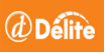 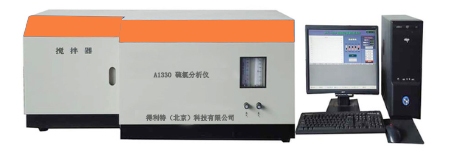 A1330轻质石油产品硫含量测定仪是依据SH/T 0253设计制造的，应用微库仑分析技术，采用氧化法将样品通过裂解炉氧化为可滴定离子，在滴定池中滴定，根据电解滴定过程中所消耗的电量，依据法拉第定律，计算出样品中硫的含量，适用于沸点40～310℃的轻质石油产品。硫含量范围为0.5～1000ppm的试样，大于1000ppm的试样应稀释后测定。本仪器也可测氯的含量。仪器特点1、人机直接对话，操作便捷2、计算机控制整个分析、数据处理等过程，显示全过程工作状态，根据需要可将参数、结果存盘或打印3、采用国际流行电路和进口元器件，减少了仪器噪声，提高了检测灵敏度4、具有性能稳定可靠，操作简便，分析精度高，重复性好等特点技术参数•	偏压范围：0 ～ 500mv•	测量范围：0.1～10000 ng/μl•	控温范围：室温～1000℃•	控温精度：±1℃•	测量精度：样品浓度(ng/μl) 0.2   RSD(%)35    样品浓度(ng/μl) 1.0   RSD(%)10    样品浓度(ng/μl) 100  RSD(%)5    样品浓度(ng/μl)1000  RSD(%)2 •	气源要求：普氮和普氧•	电源电压：交流220V±10%  50Hz±10%•	功　　率：3.5KW•	外形尺寸：主机：410×350×75(mm)　　　　　    温控：530×420×360(mm)　　　　　   搅拌器：290×270×360(mm)　　　　　   进样器：350×130×140(mm)